Unit 4 Lesson 14: Expressions and Story ProblemsWU Choral Count: Count On (Warm up)Student Task Statement1 Expression for a Story ProblemStudent Task StatementThere were 10 people riding bikes in the park.Then 6 of the people stopped riding to have lunch.How many people are riding bikes now?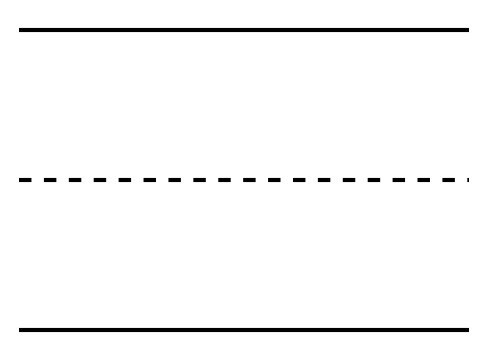 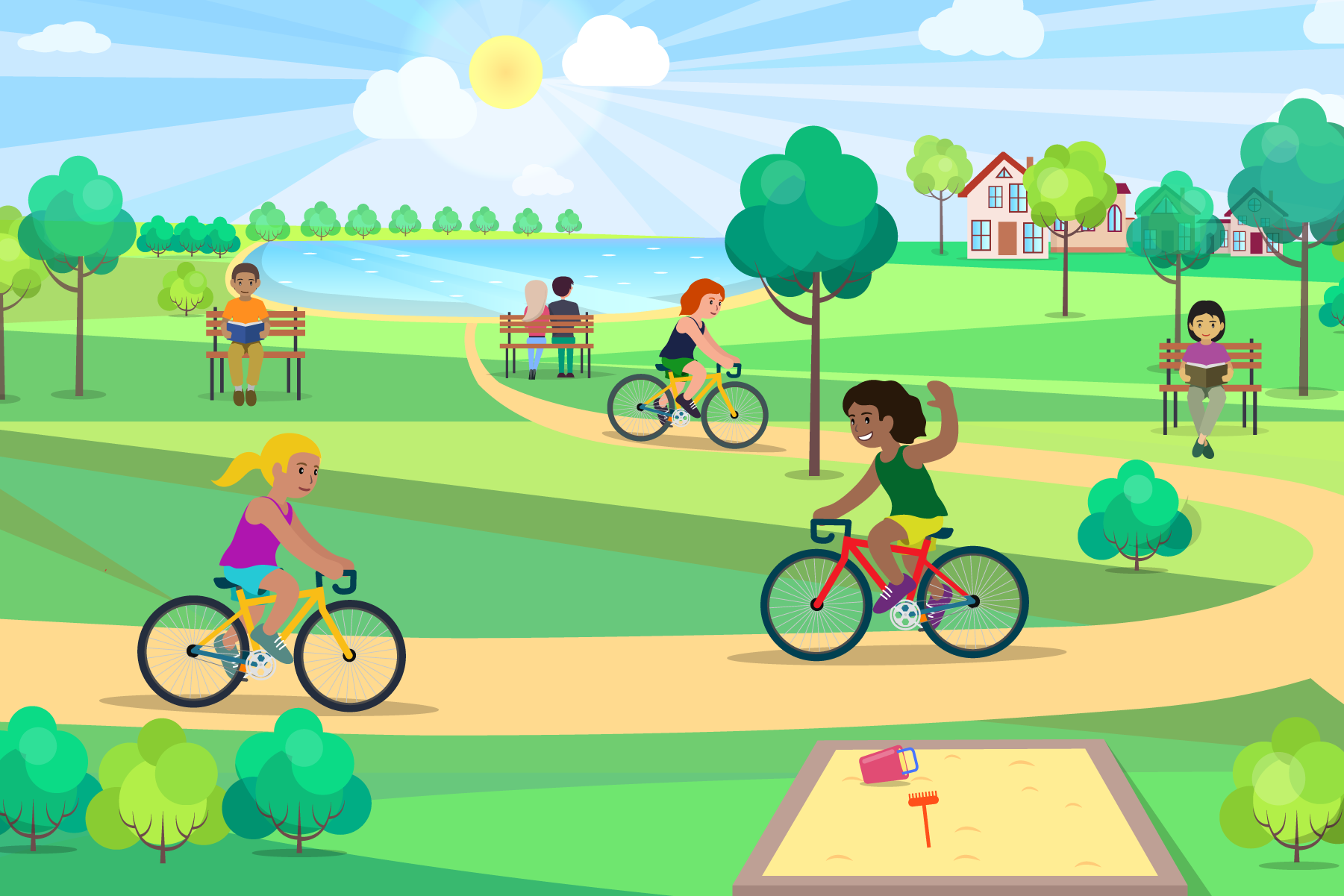 2 Which Expression?Student Task StatementThere were 2 rocks in Lin’s jar.
At the park, Lin put 4 more rocks into her jar.
How many rocks are in Lin’s jar now?There were 8 kids playing hopscotch.
3 of the kids left to go jump rope.
How many kids are playing hopscotch now?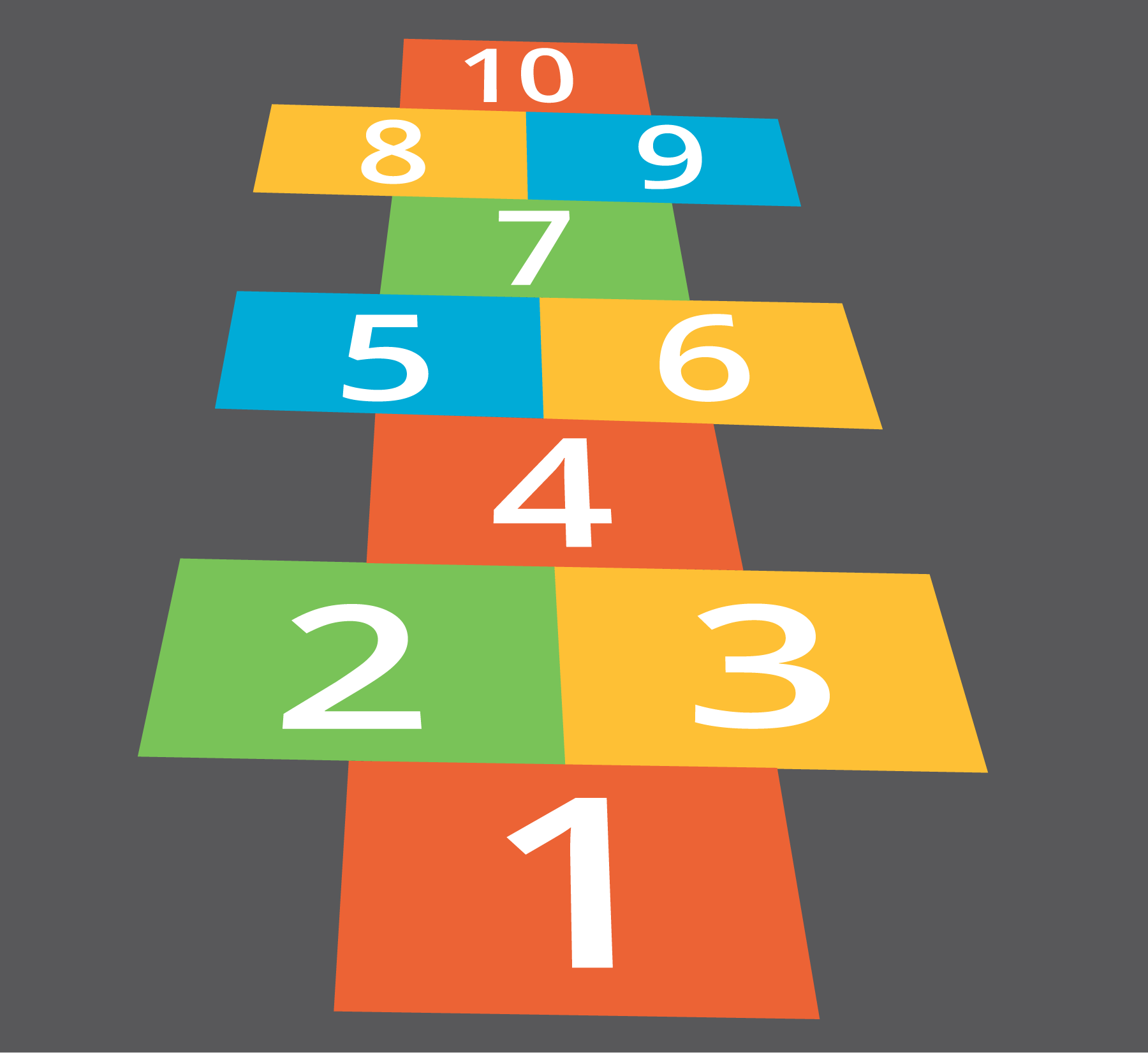 3 Centers: Choice TimeStudent Task StatementChoose a center.Number Race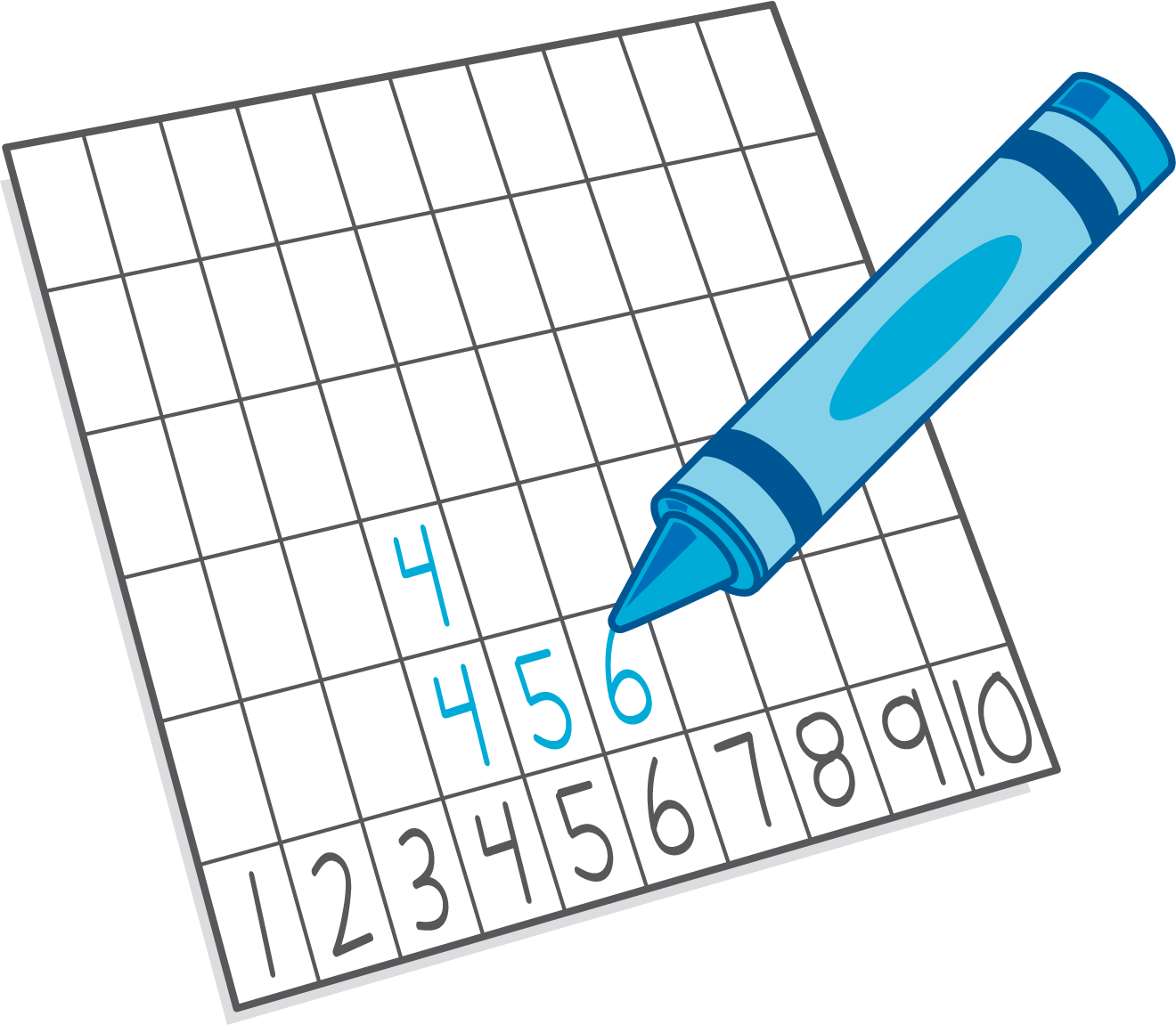 Math Stories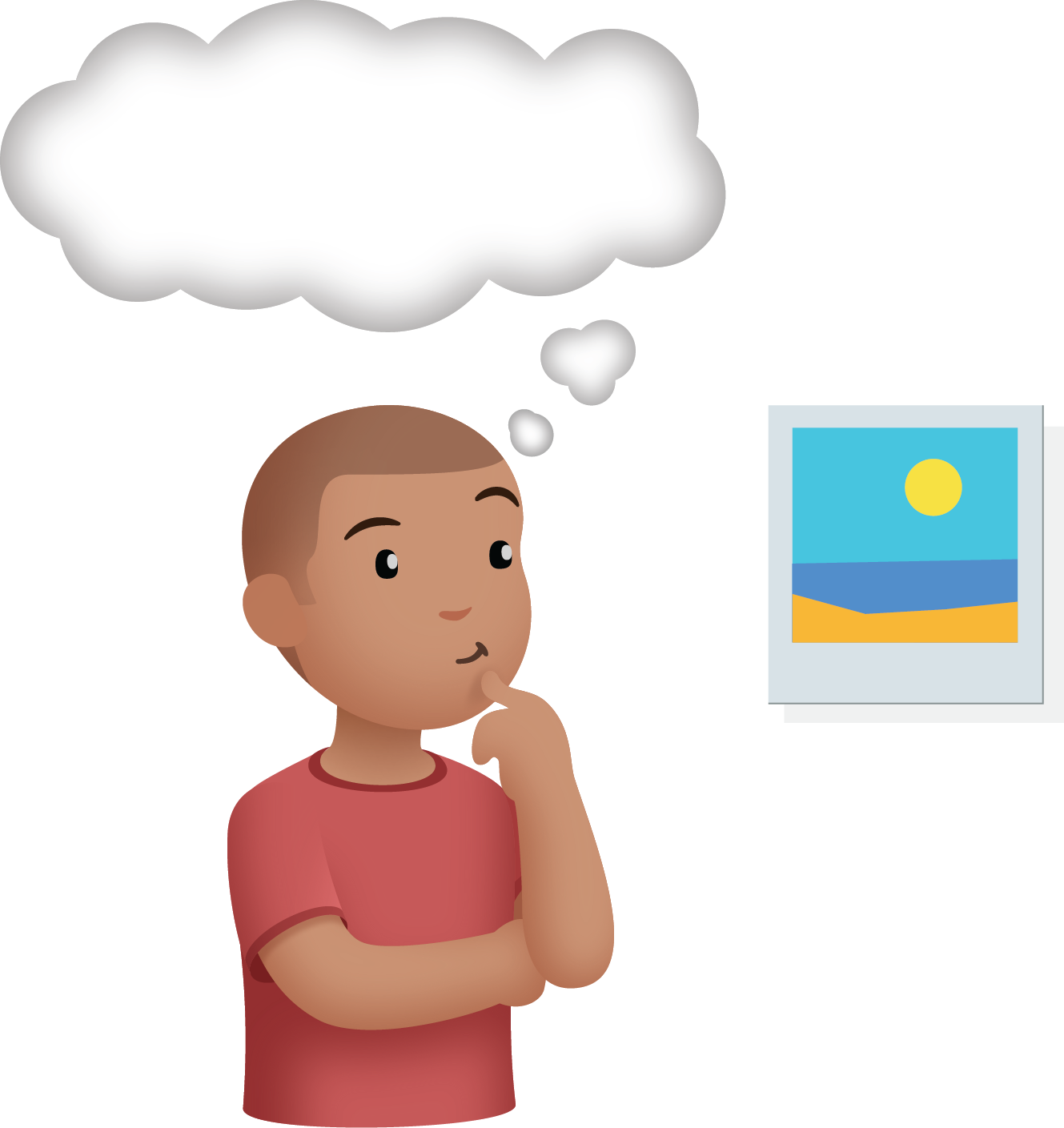 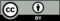 © CC BY 2021 Illustrative Mathematics®